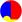 Praca silnika asynchronicznego 1	Dane znamionowe silnikaZ tabliczki znamionowej silnika należy przepisać wszystkie dane i opisać co oznaczają Silnik I 							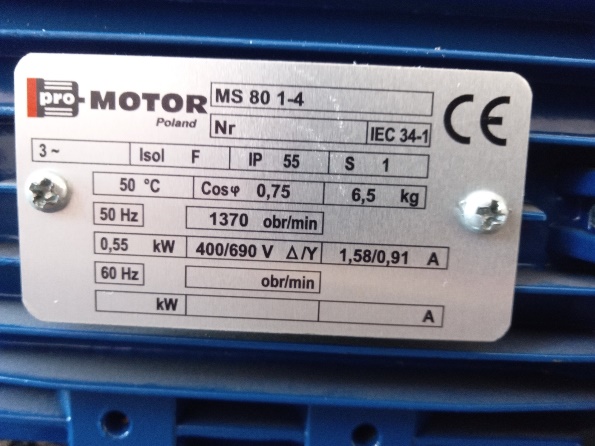 Pomiar rezystancji uzwojeń silnika i rezystancji izolacji 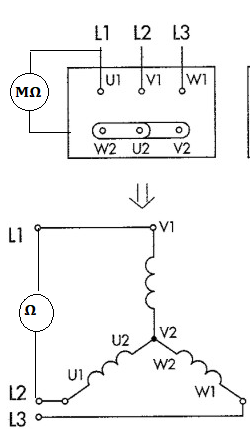  Pomiar prądu rozruchu połączenie w gwiazdę 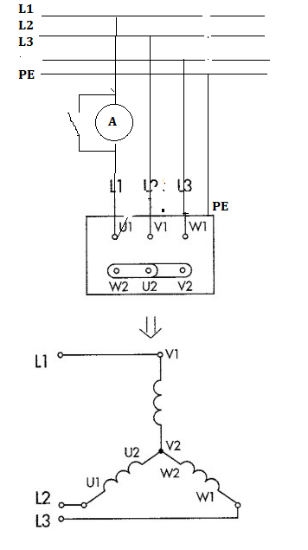 Kr krotność prądu rozruch  kr = Ir / IogdzieIr – prąd rozruchuIo – prąd biegu jałowegoPraca silnika w sytuacjach awaryjnych brak jednej fazy w czasie pracy w czasie rozruchuPomiar prądu rozruchu połączenie w trójkąt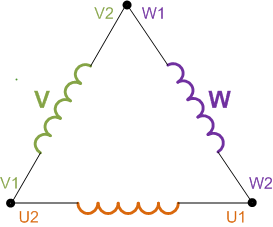 Praca silnika w sytuacjach awaryjnych brak jednej fazy w czasie pracy w czasie rozruchu5.  Próba obciążenia  silnika 3 fazowego asynchronicznego Zaprojektuj układ do pomiaru mocy pobieranej przez silnik asynchroniczny i dokonaj pomiarów przy różnych obciążeniach VI. Spostrzeżenia i wnioski:Silnik połączony w trójkąt - SISilnik połączony w trójkąt - SILpSymbolZnaczeniePomiar rezystancji izolacjiPomiar rezystancji izolacjiPomiar rezystancji izolacjiPomiar rezystancji izolacjiPomiar rezystancji izolacjiPomiar rezystancji izolacjiRezystancji uzwojeń Rezystancji uzwojeń Rezystancji uzwojeń U1-PEV1-PEW1-PEU1-V1U1-W1V1-W1U1-U2V1-V2W1-W2MΩMΩMΩMΩMΩMΩΩΩΩS ISIISilnikI znIrIoUOnkrUwagiSilnikAAAVObr/minkrUwagiSISIISilnikI L1IL2IL3nUOUwagiSilnikAAAObr/minVS1SilnikI L1IL2IL3nUwagiSilnikAAAObr/minSIIznIrIon krUwagiAAAObr/min krUwagiSilnikI L1IL2IL3nUOUwagiSilnikAAAObr/minVS1SilnikI L1IL2IL3nUwagiSilnikAAAObr/minSISilnikI L1UL1-NP1PCnUwagiSilnikAVWWObr/min